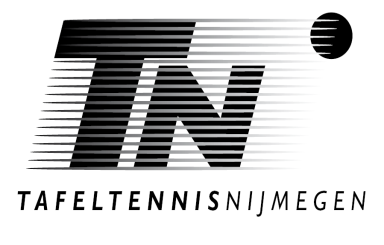 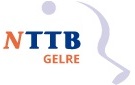 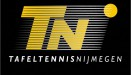 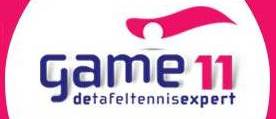 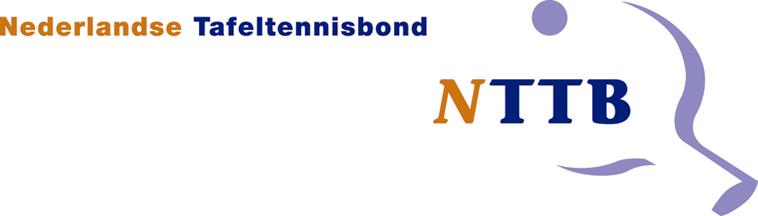 UITNODIGING TOT INSCHRIJVINGStarterstoernooi bij Tafeltennisvereniging Nijmegen 2016UITNODIGING TOT INSCHRIJVINGStarterstoernooi bij Tafeltennisvereniging Nijmegen 2016UITNODIGING TOT INSCHRIJVINGStarterstoernooi bij Tafeltennisvereniging Nijmegen 2016DatumZondag 16 oktober  2016Soort ToernooiIndividueel toernooi voor spelers t/m 13 jaar uitkomende in de 5e klasse afdelingscompetitie of nog niet competitie spelend.  Individueel toernooi voor spelers t/m 13 jaar uitkomende in de 5e klasse afdelingscompetitie of nog niet competitie spelend.  Individueel toernooi voor spelers t/m 13 jaar uitkomende in de 5e klasse afdelingscompetitie of nog niet competitie spelend.  AccommodatieTafeltennisvereniging Nijmegen, Luciaweg 9, 6523 NK NIJMEGEN. De wedstrijdleiding is tijdens het toernooi bereikbaar op telefoonnummer: 06 -   538 960 27Tafeltennisvereniging Nijmegen, Luciaweg 9, 6523 NK NIJMEGEN. De wedstrijdleiding is tijdens het toernooi bereikbaar op telefoonnummer: 06 -   538 960 27Tafeltennisvereniging Nijmegen, Luciaweg 9, 6523 NK NIJMEGEN. De wedstrijdleiding is tijdens het toernooi bereikbaar op telefoonnummer: 06 -   538 960 27OrganisatieHet evenement wordt georganiseerd door Tafeltennisvereniging Nijmegen in samenwerking met afdeling Gelre.Het evenement wordt georganiseerd door Tafeltennisvereniging Nijmegen in samenwerking met afdeling Gelre.Het evenement wordt georganiseerd door Tafeltennisvereniging Nijmegen in samenwerking met afdeling Gelre.ToernooileiderSven GrootSven GrootSven GrootGoedkeuringGoedkeuring is verleend door het Hoofdbestuur van de NTTB.Goedkeuring is verleend door het Hoofdbestuur van de NTTB.Goedkeuring is verleend door het Hoofdbestuur van de NTTB.AanvangDe eerste wedstrijden starten om 10.00 uur. Zaal open om 09.30 uur. De eerste wedstrijden starten om 10.00 uur. Zaal open om 09.30 uur. De eerste wedstrijden starten om 10.00 uur. Zaal open om 09.30 uur. EindeHet toernooi is om 15.00 uur afgelopen.Het toernooi is om 15.00 uur afgelopen.Het toernooi is om 15.00 uur afgelopen.TafelsEr wordt gespeeld op maximaal 10 tafels.Er wordt gespeeld op maximaal 10 tafels.Er wordt gespeeld op maximaal 10 tafels.BallenDoor de NTTB goedgekeurde plastic 40+ mm ballen, kleur wit.	Door de NTTB goedgekeurde plastic 40+ mm ballen, kleur wit.	Door de NTTB goedgekeurde plastic 40+ mm ballen, kleur wit.	DeelnameDeelname is uitsluitend voor jonge startende tafeltennissers in de leeftijd t/m 13 jaar. Ook mogen alleen spelers deelnemen die uitkomen in de 5e klasse afdelingscompetitie of spelers die nog geen competitie spelen.Deelname is uitsluitend voor jonge startende tafeltennissers in de leeftijd t/m 13 jaar. Ook mogen alleen spelers deelnemen die uitkomen in de 5e klasse afdelingscompetitie of spelers die nog geen competitie spelen.Deelname is uitsluitend voor jonge startende tafeltennissers in de leeftijd t/m 13 jaar. Ook mogen alleen spelers deelnemen die uitkomen in de 5e klasse afdelingscompetitie of spelers die nog geen competitie spelen.Klasse-indelingEnkelspel; indien mogelijk jongens en meisjes apart. Er wordt gespeeld in 2 verschillende klassen: 5e klasse spelers en spelers die nog geen competitie spelen.Enkelspel; indien mogelijk jongens en meisjes apart. Er wordt gespeeld in 2 verschillende klassen: 5e klasse spelers en spelers die nog geen competitie spelen.Enkelspel; indien mogelijk jongens en meisjes apart. Er wordt gespeeld in 2 verschillende klassen: 5e klasse spelers en spelers die nog geen competitie spelen.SpeelwijzeAlle wedstrijden worden volgens NTTB-reglement in ‘best of five’ gespeeld, in games tot en met 11 punten. Gestart wordt met een poule-indeling waarna vervolgwedstrijden volgen.Op basis van het aantal inschrijvingen wordt het systeem bepaald, uitgangspunt is om alle deelnemers veel wedstrijden te laten spelen. Geen directe knock-out na de poulefase. Alle wedstrijden worden volgens NTTB-reglement in ‘best of five’ gespeeld, in games tot en met 11 punten. Gestart wordt met een poule-indeling waarna vervolgwedstrijden volgen.Op basis van het aantal inschrijvingen wordt het systeem bepaald, uitgangspunt is om alle deelnemers veel wedstrijden te laten spelen. Geen directe knock-out na de poulefase. Alle wedstrijden worden volgens NTTB-reglement in ‘best of five’ gespeeld, in games tot en met 11 punten. Gestart wordt met een poule-indeling waarna vervolgwedstrijden volgen.Op basis van het aantal inschrijvingen wordt het systeem bepaald, uitgangspunt is om alle deelnemers veel wedstrijden te laten spelen. Geen directe knock-out na de poulefase. ArbitrageAlle wedstrijden worden door de deelnemers zelf geleid onder toezicht van de organisatie.Alle wedstrijden worden door de deelnemers zelf geleid onder toezicht van de organisatie.Alle wedstrijden worden door de deelnemers zelf geleid onder toezicht van de organisatie.InschrijvingInschrijving loopt via de vereniging. Gelieve het inschrijfformulier volledig in te vullen en terug te sturen naar de organisatie.Inschrijving loopt via de vereniging. Gelieve het inschrijfformulier volledig in te vullen en terug te sturen naar de organisatie.Inschrijving loopt via de vereniging. Gelieve het inschrijfformulier volledig in te vullen en terug te sturen naar de organisatie.InschrijfadresHet inschrijfformulier per e-mail toesturen aan Sven Groot. E-mailadres:  afdelingsondersteuner@nttbgelre.nl Telefonisch is Sven bereikbaar op: 06 -   538 960 27 Het inschrijfformulier per e-mail toesturen aan Sven Groot. E-mailadres:  afdelingsondersteuner@nttbgelre.nl Telefonisch is Sven bereikbaar op: 06 -   538 960 27 Het inschrijfformulier per e-mail toesturen aan Sven Groot. E-mailadres:  afdelingsondersteuner@nttbgelre.nl Telefonisch is Sven bereikbaar op: 06 -   538 960 27 InschrijfformulierHet inschrijfformulier is verstuurd naar alle uit Gelre afkomstige tafeltennisverenigingen. Indien u geen formulier ontvangen heeft kunt u contact opnemen met de organisatie.Het inschrijfformulier is verstuurd naar alle uit Gelre afkomstige tafeltennisverenigingen. Indien u geen formulier ontvangen heeft kunt u contact opnemen met de organisatie.Het inschrijfformulier is verstuurd naar alle uit Gelre afkomstige tafeltennisverenigingen. Indien u geen formulier ontvangen heeft kunt u contact opnemen met de organisatie.InschrijfgeldHet inschrijfgeld bedraagt € 2,50 per persoon. De betaling dient op de toernooidag zelf contant te worden voldaan.Het inschrijfgeld bedraagt € 2,50 per persoon. De betaling dient op de toernooidag zelf contant te worden voldaan.Het inschrijfgeld bedraagt € 2,50 per persoon. De betaling dient op de toernooidag zelf contant te worden voldaan.SluitingsdatumDe inschrijving sluit op 12 oktober 2016 of eerder als het toernooi is volgeboekt. Het maximum aantal deelnemers staat op 40 personen.De inschrijving sluit op 12 oktober 2016 of eerder als het toernooi is volgeboekt. Het maximum aantal deelnemers staat op 40 personen.De inschrijving sluit op 12 oktober 2016 of eerder als het toernooi is volgeboekt. Het maximum aantal deelnemers staat op 40 personen.PrijzenOngeacht het resultaat, iedereen ontvangt een prijs. Voor de winnaars van beide klassen ontvangen plaats 1 t/m 3 een beker.Ongeacht het resultaat, iedereen ontvangt een prijs. Voor de winnaars van beide klassen ontvangen plaats 1 t/m 3 een beker.Ongeacht het resultaat, iedereen ontvangt een prijs. Voor de winnaars van beide klassen ontvangen plaats 1 t/m 3 een beker.PrijsuitreikingDirect na afloop van de laatst gespeelde wedstrijdronde.Direct na afloop van de laatst gespeelde wedstrijdronde.Direct na afloop van de laatst gespeelde wedstrijdronde.BerichtgevingBerichtgeving van de aanvangstijden vindt plaats via het e-mailadres dat ophet inschrijfformuier staat vermed (geef dus voora uw e-maiadres op!). Berichtgeving van de aanvangstijden vindt plaats via het e-mailadres dat ophet inschrijfformuier staat vermed (geef dus voora uw e-maiadres op!). Berichtgeving van de aanvangstijden vindt plaats via het e-mailadres dat ophet inschrijfformuier staat vermed (geef dus voora uw e-maiadres op!). AfmeldingenBij verhindering graag voor 12 oktober 2016 afmelden bij afdelingsondersteuner@nttbgelre.nl  Bij verhindering graag voor 12 oktober 2016 afmelden bij afdelingsondersteuner@nttbgelre.nl  Bij verhindering graag voor 12 oktober 2016 afmelden bij afdelingsondersteuner@nttbgelre.nl  SportkledingHet dragen van goedgekeurde sportkleding is verplicht. Witte shirts en shorts zijn niet toegestaan. Sportschoenen met afgevende/zwarte zolen zijn verboden.Het dragen van goedgekeurde sportkleding is verplicht. Witte shirts en shorts zijn niet toegestaan. Sportschoenen met afgevende/zwarte zolen zijn verboden.Het dragen van goedgekeurde sportkleding is verplicht. Witte shirts en shorts zijn niet toegestaan. Sportschoenen met afgevende/zwarte zolen zijn verboden.BepalingenDe organisator behoudt zich alle rechten voor zoals omschreven in het Toernooi- en Wedstrijdreglement van de NTTB en de daaraan verbonden handboeken.De organisator behoudt zich alle rechten voor zoals omschreven in het Toernooi- en Wedstrijdreglement van de NTTB en de daaraan verbonden handboeken.De organisator behoudt zich alle rechten voor zoals omschreven in het Toernooi- en Wedstrijdreglement van de NTTB en de daaraan verbonden handboeken.